Календарь народных примет Сентябрь – хмурень, ревун, зоревник (обсудить с детьми, почему могли называть этот месяц такими словами). Проверить примету: «Если много желудей на дубу – это к лютой и снежной зиме».                                                      8 сентября – Наталья Овсяница. В этот день варили овсяный кисель и пекли блины. Овсяный кисель был некогда повседневным блюдом крестьянского стола, сытным и очень полезным.                                                                                 13 сентября – Куприян. В этот день начинали дергать корнеплоды (кроме репы) и копать картофель.                                                                                               17 сентября – Луков день. Обсудить лечебные свойства лука. Выяснить, почему так говорят в народе: «Лук от семи недуг», «Лук да баня все правят». Уточнить сколько значений имеет слово лук. Если в лесу много рябины, осень будет дождливой, мало – сухойЕсли березы начинают желтеть с верхушки, весна будет ранней, снизу – поздней Если осень сухая – дождливая весна, дождливая осень – сухая весна Если после бабьего лета (после 21 сентября) не спадает лист с клена, осень еще постоит Мыши бегут в дом – через 1-2 дня конец осеннему теплу. 14 сентября -  Семен Осин. На Семен день тепло, то вся зима будет теплой. 21 сентября. Если погода хорошая, осень будет хорошая. 27 сентября. На воздвиженье первая барыня – капуста, ее срубают и начинают солить. Октябрь – позимник, листопад, грязник, свадебник, желтень. Обсудить, с чем связаны названия этого месяца.Пока с вишни лист не опал, зима не наступит Октябрьский гром – зима после Крещения будет белоснежной и теплойРанний первый мороз – к снежной зиме Река замерзает рябью – к теплой зиме, стеклом покрылась – к скорой стуже Если снег пролежал все сутки, жди зимы через 40 дней Если 1 октября на Арину журавли полетят, то на покров (14 октября) жди первого мороза, если нет, то до 2 ноября не будет ни одного мороза. Если на покров морозно и лежит снег – зима будет суровойС какого края ветер подует, оттуда будет дуть всю зиму Ноябрь – листочный, полузимник, грудень. Если осенью много туманов – зимой много снега Если домашний скот сильно набирает вес – к суровой зиме 8 ноября Дмитрий на снегу к поздней весне 27 ноября на Филиново заговенье облачно или снежно – к ненастному маю  Декабрь – студень. 1 декабря - Платон и Роман. С утра тепло – быть оттепелям в начале зимы, холод да вьюга в полдень – такова будет и середина зимы. Метет под вечер, закрутит – уйдет зима шохотно 19 декабря на Николу Зимнего холодный, ясный день с инеем к урожаю Январь – просинец.Если 7 января - на Рождество Христово тепло и вьюга – холодное лето Если 13 января - на Маланью ветер с юга – год будет жарким Если 14 января - на Васильев день тепло и снег – теплому дождливому лету Если 18 января  на Крещенский вечер сильный ветер с юга – жди лето грозовым. Если ночью полный месяц на небе – большому разливу рек. Мороз – сухому лету  Если 23 января  на Григорий Летоуказатель иней на стогах – сырому и холодному лету, в период с 13 по 16 июня обязательно будут дожди Если 24 января на Федосий день тепло – на раннюю и затяжную весну Если 25 января на Татьянин день солнце – к ранней весне, снег – к дождливому лету, дождь – лето может быть сухим Если 28 января день будет  ветреный – год будет сырой Если 31 января в полдень солнце – к ранней весне  Февраль – сечень, снежень, бокогрей, лютыйЕсли 2 февраля в полдень солнце – к ранней весне, ветер – к сырому году Если 10 февраля ветрено – лето будет холодным и дождливым Если 15 февраля на Сретенье тепло к теплой весне Март – зимобор, капельник, протальник, грачевник. Если прилетели грачи – к сходу снега через месяц Если снег скоро тает, вода бежит дружно – к дождливому лету Если 14 марта на день Евдокии без осадков весна будет хорошей; ветрено, хмуро, снежно – весна будет такая жеЕсли 15 марта на Федота метель – долго травы не будет  18 марта с Конона Огородника остается 40 утренних морозов Апрель – снегогон, березень, цветень.Если сухая весна – к сырому лету и ранней весне Если береза распускается раньше клена и ольхи – к сухому лету; наоборот – к мокрому летуЕсли 6 апреля на Захарий ночь теплая – весна дружная Если 7 апреля на Благовещенье мороз – к долгой холодной весне, урожаю огурцов; дождь – к урожаю ржи и грибов; гроза – к теплому лету и урожаю орехов. Если на Благовещенье ласточки не прилетели, весна будет холодной Май – травень, цветень.Если у черемухи много цвета – лето будет холодным Если зацвела калина пора высаживать огурцы и тыкву Если мокрая тряпка замерзает за ночь на дворе, огурцы сажать еще рано Если 19 мая большая роса – к урожаю огурцов Если 20 мая тепло остается 12 холодных утренников Если 24 мая с утра туман, багряный восход солнца, да днем дождь – к мокрому грозовому лету. Количество осадков в этот день предопределяет характер и количество дождей в июне – июле Если 27 мая теплый день – к урожаю огурцов Если 28 мая тепло – все лето будет теплым. Июнь – изок (много кузнечиков), разноцвет, хлеборост. Когда земляника в поле начнет краснеть, время сеять гречиху Если позднее цветение шиповника – хорошей осени Если 2 июня дождь – весь месяц будет сухой Если 7 июня дождь опасайся дожди на 5 дней Если 10 июня без дождя, то и 40 последующих дней сухие Если 16 июня ветер – к сырому лету Если 27 июня дождь обещает еще 7 недель с дождем. Июль – червень (от плодов ягод), макушка лета, страдник, грозник. Если 3 июля дождь, то дождь будет идти 40 дней От 8 июля осталось еще 40 жарких дней Если 17 июля много ос – к суровой зиме Август – зарев, серпень, хлебосол, капустник, межняк. Если поспевший овес вторично зацветает – к ненастной осени Если в лесу грибов мало, зима будет снежной и морозной Если 1 августа будет сухо, то будет сухо еще 6 недель. Если дождь, то жди 6 недель дождя с перерывами 3 августа срезать стрелки чеснока на семена 7 августа, какова первая половина дня, такова и первая половина зимы; какова вторая половина дня, такова и вторая половина зимыЕсли 16 августа вихри, то к крутой зиме 17 августа сбор огурцов.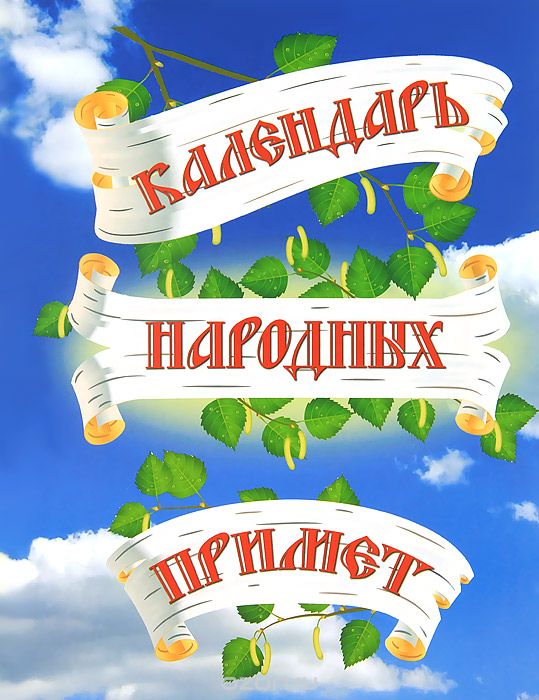 